Formulaire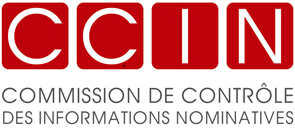 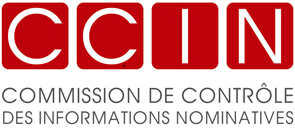 de déclaration simplifiéede conformitéLa Loi n° 1.165 du 23 décembre 1993 fait obligation de déclarer à la CCIN tout traitement automatisé comportant des informations nominatives, préalablement à sa mise en œuvre.Les formulaires doivent impérativement être adressés en RAR ou déposés au Secrétariat de la Commission contre reçu. Le récépissé n’est délivré qu’à compter de la réception d’un dossier dûment rempli. La déclaration permet la mise en œuvre du traitement à réception du récépissé par le déclarant.Responsable du traitementRaison ou dénomination sociale (si personne morale) :Nom, prénom (si personne physique) :Sigle : Adresse :Code postal :                	Pays :   Tel : 			 Fax :		E-mail :N° du Répertoire du Commerce : N° d’identification statistique :Personne pouvant être contactée par la CCIN :	Tel : (à compléter uniquement si le responsable de traitement est établi à Monaco) Si le responsable du traitement est établi à l’étranger, indiquer son représentant à Monaco :Nom, prénom (si personne physique):Raison ou dénomination sociale (si personne morale) :Sigle : Adresse :MONACOCode postal :                	Pays :   Tel : 			Fax :		E-mail :N° du Répertoire du Commerce : N° d’identification statistique :Personne pouvant être contactée par la CCIN :	Tel :  Le droit d’accès s’exerce auprès de :Nom du service ou fonction de l’interlocuteur :Adresse à Monaco La personne concernée peut exercer son droit d’accès par :Il doit être procédé à la communication de la réponse dans le mois suivant la réception de la demande (art 15  alinéa 2).Identité du signataire :Fonction / qualité pour agir :(Le formulaire doit être signé par une personne dûment habilitée)Nom, prénom : Signature : Les informations nominatives collectées par la CCIN par le biais de ce formulaire sont destinées à faire l’objet des traitements automatisés d’informations nominatives ayant pour finalité respective « Tenue du répertoire des traitements », « Gestion des travaux préparatoires des réunions plénières de la Commission », « Organisation et gestion des missions et activités du Secrétariat de la CCIN », afin de répondre aux dispositions de la loi n° 1.165 du 23 décembre 1993, relative à la protection des informations nominatives. Vous disposez d’un droit d’accès et de rectification à vos informations nominatives traitées par la CCIN en vous rendant au siège de la CCIN ou sur demande écrite. N ° d’enregistrement à rappeler si le traitement est déjà enregistré à la CCIN : Déclaration simplifiée de conformité à un Arrêté Ministériel      (Cocher une case)   Un accès en ligne à son dossier   Voie postale   Courrier électronique   Sur place   Autres (précisez) :         Autres (précisez) :      